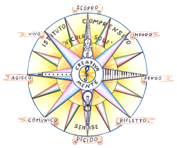 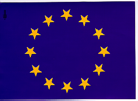 Istituto Comprensivo “Nicola   Sole” SeniseScuola dell’Infanzia-Scuola Primaria-Scuola Secondaria I° grado ad  indirizzo musicaleSedi associate:Terranova di Pollino – Noepoli – Cersosimo – San Costantino  AlbaneseCastronuovo di Sant’ Andrea – Sede Rione San Pietro – 85038 – SENISE ( Potenza)Web: www.icnicolasolesenise.gov.it- Peo: pzic885007@istruzione.it Pec: pzic885007@pec.istruzione.itTel. Segreteria: 0973/58.40.05  -  Fax 0973/58.41.96  –  Presidenza 0973/68.66.39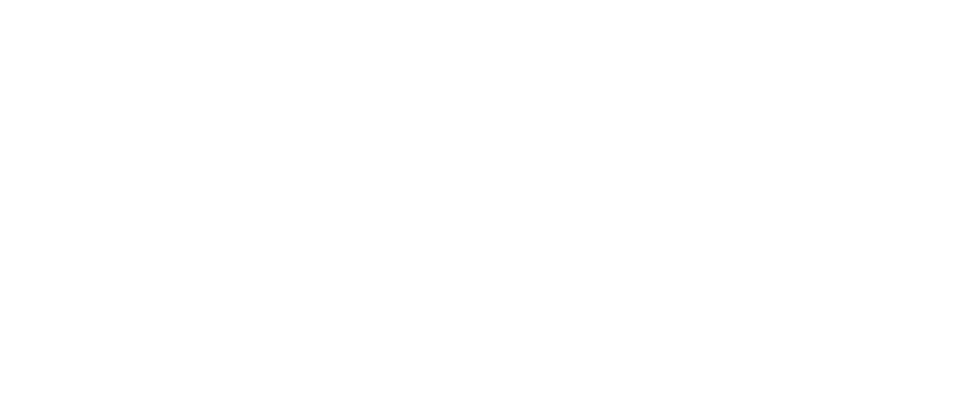 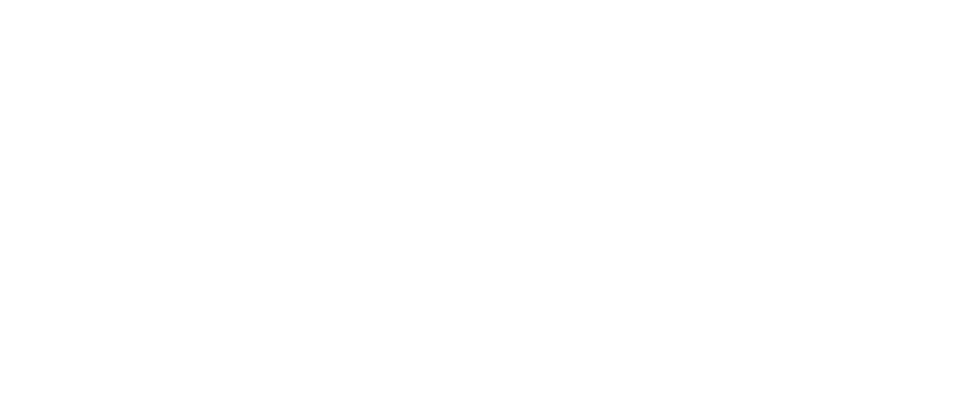 Dichiarazione sostitutiva di certificazione(art. 46 D.P.R.28 dicembre 2000 n. 445 )Il/la Sottoscritto/_______________________________ c.f._________________________ nato a ____________________________ (_____) il____/____/_____, residente a _____________________ (_____) in __________________________ n° _____consapevole che chiunque rilascia dichiarazioni mendaci è punito ai sensi del codice penale e delle leggi speciali in materia, ai sensi e per gli effetti dell'art. 46 D.P.R. n. 445/2000DICHIARADi non provenire e di non aver soggiornato negli ultimi 14 giorni nelle regioni Piemonte, Lombardia, Veneto, Emilia Romagna e Liguria.Senise, lì________In fede(firma leggibile)______________________________N.B. La presente dichiarazione deve essere sottoscritta, all’atto dell’accesso a scuola, da tutto il personale scolastico in servizio (Docenti e Ata) e da ogni altra persona che chieda di accedere ai Plessi dell’IC Nicola Sole (soggetti esercenti la responsabilità genitoriale, loro delegati o altri). La dichiarazione NON deve evidentemente essere sottoscritta né dagli alunni, trattandosi di minori infraquattordicenni, né dai genitori per conto degli alunni, nel qual caso il modello avrebbe previsto tale eventualità riferendosi espressamente ai genitori.